Calcul CM1 - Division 1Calcule ces opérations.Calcul CM1 - Division 2Calcule ces opérations.Calcul CM1 - Division 31 -Calcule ces opérations.2 - Pose sur ton cahier, puis calcule les opérations suivantes.568 ÷ 7		1 203 ÷ 9		1 563 ÷ 4Calcul CM1 - Division 31 -Calcule ces opérations.2 - Pose sur ton cahier, puis calcule les opérations suivantes.568 ÷ 7		1 203 ÷ 9		1 563 ÷ 4Calcul CM1 - Division 41 - Calcule ces opérations.2 - Pose sur ton cahier, puis calcule les opérations suivantes.684 ÷ 4		808 ÷ 6		457 ÷ 3Calcul CM1 - Division 41 - Calcule ces opérations.2 - Pose sur ton cahier, puis calcule les opérations suivantes.684 ÷ 4		808 ÷ 6		457 ÷ 3Calcul CM1 - Division 41 - Calcule ces opérations.2 - Pose sur ton cahier, puis calcule les opérations suivantes.684 ÷ 4		808 ÷ 6		457 ÷ 3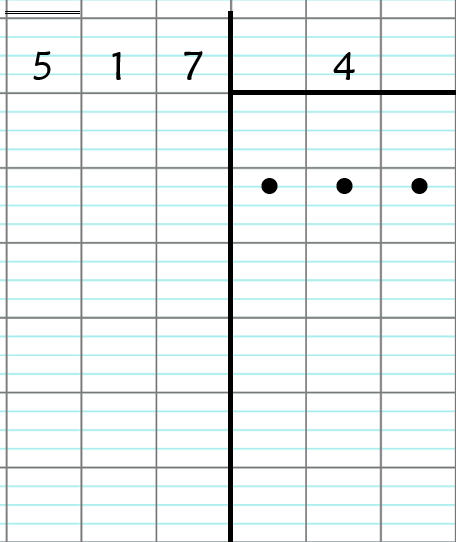 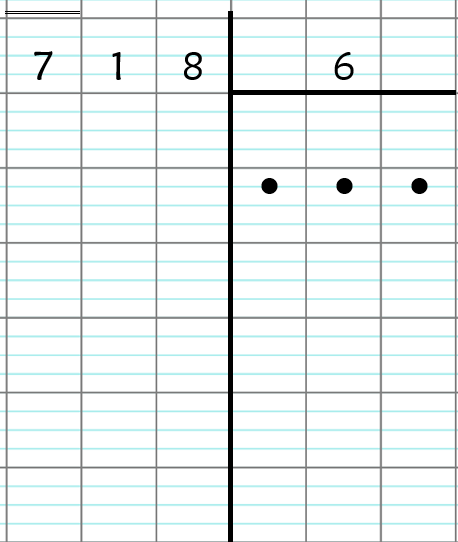 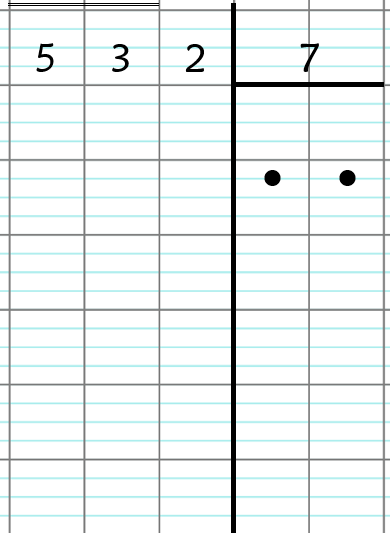 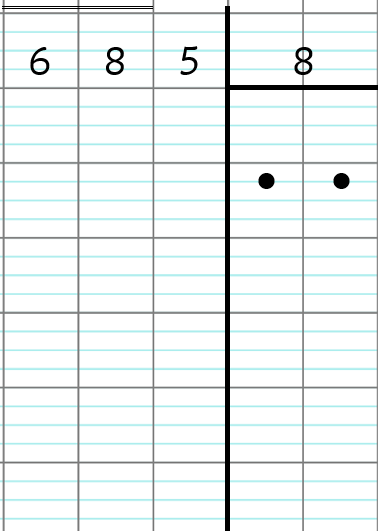 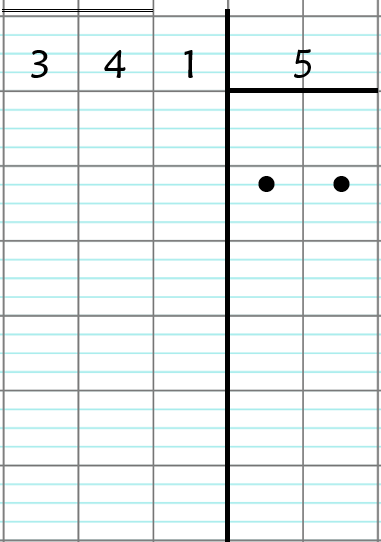 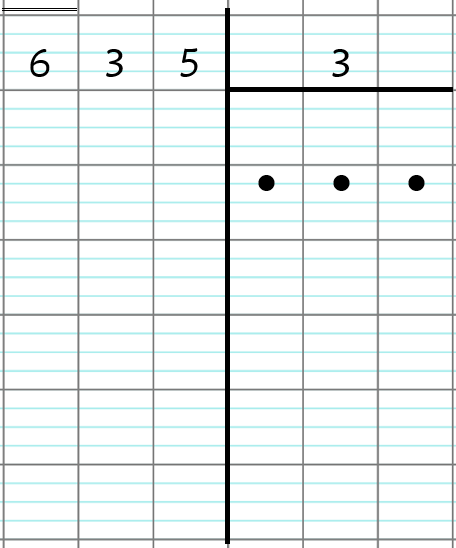 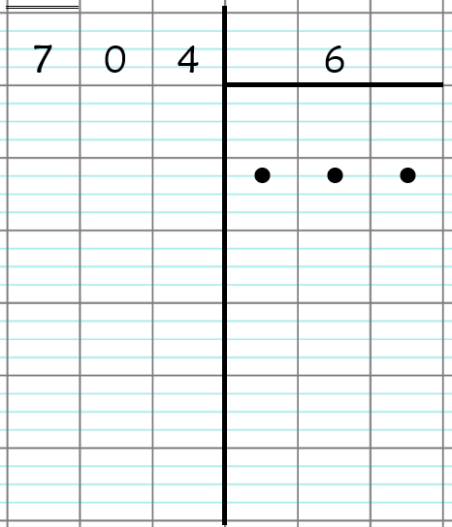 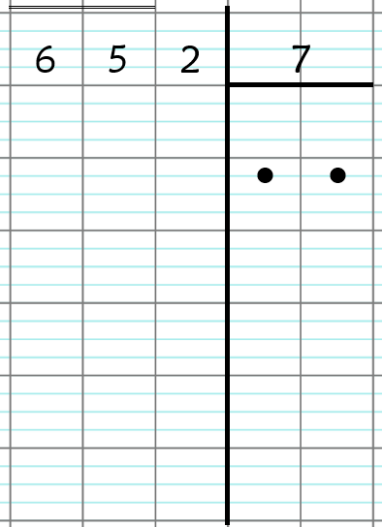 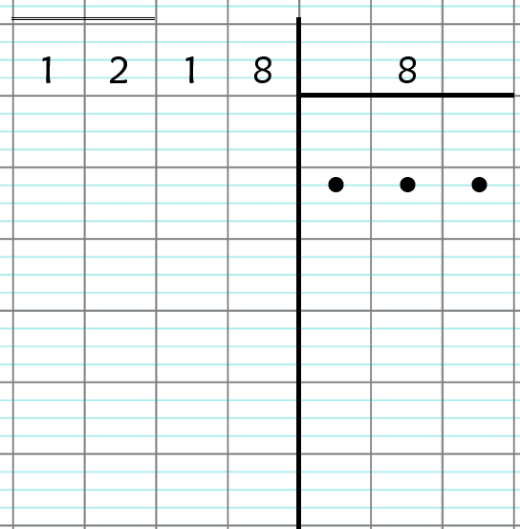 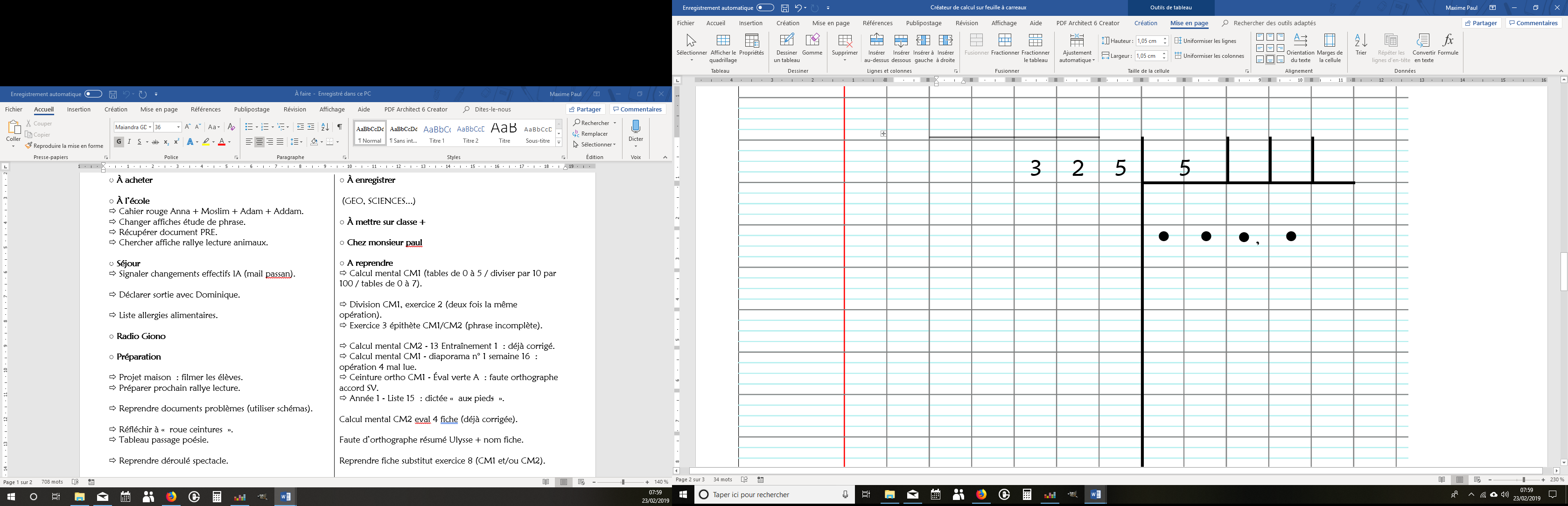 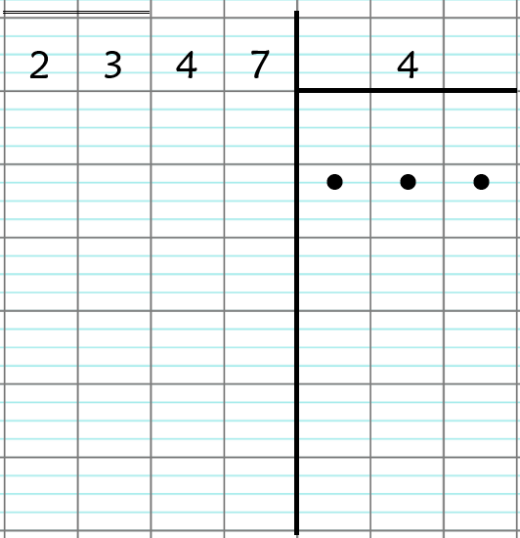 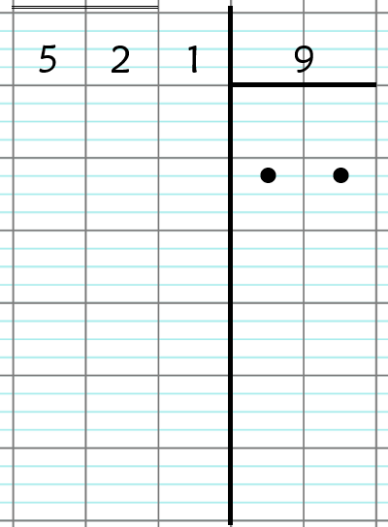 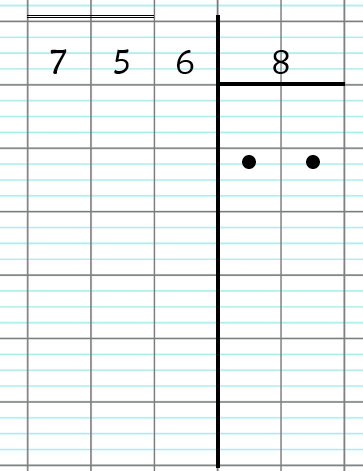 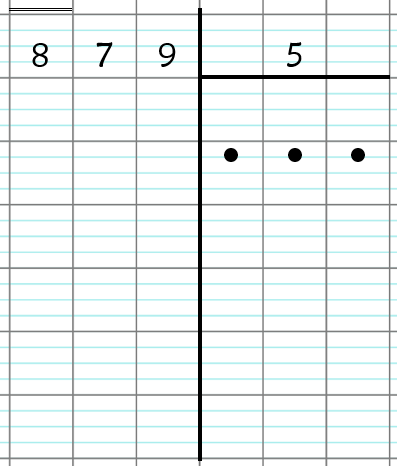 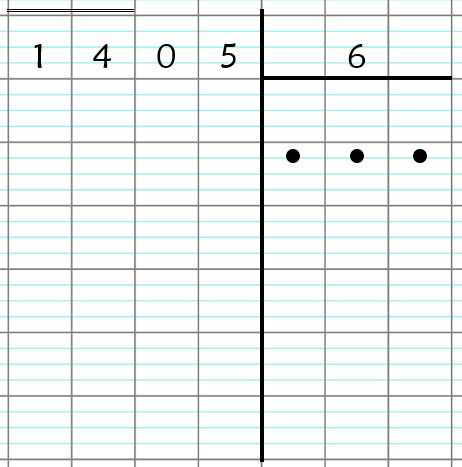 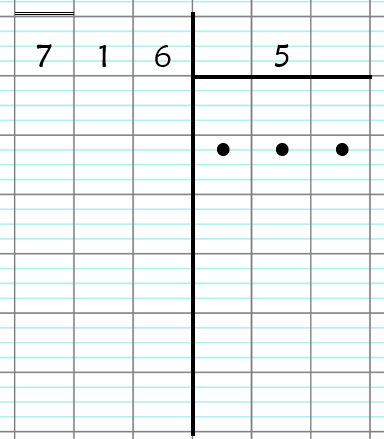 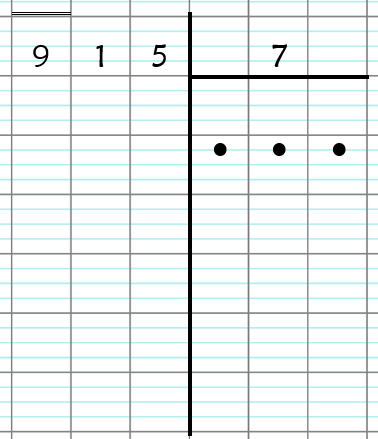 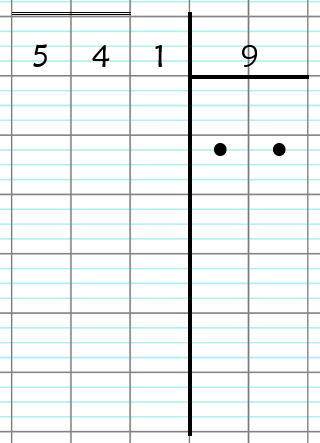 